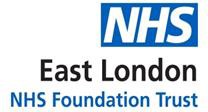 IM&T Purchasing & ProcurementPolicy & ProcedureVersion Control Summary
Contents
											  PageIM&T Services Purchasing & Procurement Procedure	4Procedure for Purchasing an Item on the Standard List	5Procedure for Purchasing Non-standard Equipment, Software and Services	7Special Controls on new systems and developing and using Databases	8IM&T Requirements for service development, capital development, refurbishment and accommodation/re-location	9Appendix 1 - IM&T Standard List April 2005	100Appendix 2 – The Five Case Model	11Appendix 3 - Capital and Service developments; Refurbishment and relocations	13Appendix 4 – NHS CfH Statement of Compliance Standards	176Appendix 5 – IMT Purchasing Procurement Forms	17ICT Services – Request Form	7ICT database / System supporting information	.7ICT Cabling - New Request or Change Form	7ICT Telephone Extentions / Lines – New Request or Change Form	 7ICT Equipment Order Request Form	71. IM&T Services Purchasing, Procurement and Development Control ProcedureGeneral Policy StatementThe objectives of the organisation's IM&T purchasing, service change and project initiation policy are to ensure they support the strategic IM&T objectives of Trust, ensure compliance with national and local IM&T standards and ensure maximum long-term value for money. The following general principles must be applied in all IM&T related purchasing, service changes and project starts:All purchases/developments must be suitable for the purpose for which they are acquired, and that all relevant costs are identified and funding in advance of a procurement or development/project start All purchases/developments must be of an acceptable quality;Purchasing and development decisions must take into account the long-term cost of all acquisitions;Orders must be placed using the appropriate forms on the intranet. The forms require budget code holder approval prior to the order being placed.All purchases/developments must have technical approval from the ICT Business & Telecommunications Manager and financial authority approval from the budget holder to whom costs will be charged;All products or services purchased externally must be on the approved IM&T products list unless specific permission is given to purchase a non-approved product/service;All suppliers of goods and/or services to the organisation must be on the approved suppliers list unless specific permission is given to purchase from non-approved suppliers;Purchasing must be sufficiently flexible to allow rapid response to operational requirements and to enable the organisation to take advantages of business opportunities arising from new IT products or services;IM&T purchasing/developments should:Conform to agreed local and national IM&T policy and strategy. Assist management in controlling IM&T expenditure. Be efficient & flexible. Assist in the control of IT inventory. Comply with NHS Information Governance Standards and national  legislation (e.g. Data Protection Act)Where the estimated cost of the development requires, follow the approval route set out in the NHS Capital Investment Manual for production and approval of outline and Full Business Cases (see Appendix 2. Procedure for Purchasing an Item on the Standard ListThe ICT department will maintain a list of standard hardware and software products including PCs, laptops, software, printers and mobile devices, Appendix 1. All products on the Standard list have technical approval as defined in this policy.To purchase a product on the standard hardware list, complete the ICT Equipment Order Request Form which is located in Appendix 4 of this policy.  A cost centre and signature of the budget holder or authorised signatory must be completed and the form faxed back to the ICT department.The Business & Telecoms Officer will then raise the requisition.All PCs will be delivered to site and will be installed by an IT technician only and NOT directly to the user. A job will need to be logged with the IT service desk to arrange installation.The technician will install all new updates as well as any pre-ordered software. PCs will also be logged down in the asset register which will include the username, location and asset tag number.PCs will be added to the active directory.All computers are now labelled and imaged with the ELCMHT standard PC set up before leaving the factory.  This may involve several steps. Typical activities include:configuring;setting up standard software;installing the required application software;creating a network address;adding virus protection;adding security features (software or hardware);tagging (i.e. putting a reference number tag on the product).All handhelds, laptops and mobile devices will be delivered to the ICT Department not directly to the user.  The reasons for this are:The ICT Department can check that the correct goods have been delivered.Where appropriate, the goods can be tested, and set up.  This may involve several steps. Typical activities include:configuring;setting up standard software;installing the required application software;creating a network address;adding virus protection;adding security features (software or hardware);tagging (i.e. putting a reference number tag on the product);Device added to the asset list.The purchaser must inform ICT of all items delivered directly to site so they can be entered into the IT inventory and receipt the order for payment on Oracle.For software, licences must be checked, quantity or corporate discounts confirmed and any necessary registration or site licence agreement compliance procedures carried out.3. Procedure for Purchasing Non-standard Equipment, Software and ServicesA brief initial case for the purchase must be submitted to the Associate Director of ICT. It must state What is required?Why it is needed, what business need will be met.When it will be needed, implications of missing target dates.Estimated costs and budgetary limits.Name and designation of budget holder who will authorise expenditureIn the majority of cases, completing the standard forms included at Appendix 5 is expected to be sufficient, providing the above issues are covered in the supporting narrative. If the request is straight forward; e.g. 1 or 2 additional data / telephone points; it will be passed to an IT officer for technical approval and to provide a detailed quote.If the purchase required is part of a significant or capital development project, or has significant technical implications, then an IM&T lead will be assigned to manage those aspects of the project. All IM&T costs, including the cost of additional IM&T staffing if required, will be charged to the capital development/ project. See Appendix 3 “Information and Communications Technology (ICT) Requirements to be Included in Capital Investment and Refurbishment Plans”The purchase of, development of or change to key systems – especially where they hold personal/sensitive data or support performance management – requires thorough assessment in line with national Information Governance requirements (see section 4 for more detail).Requests that are not straightforward will be referred to the Information Directorate Management Team for technical approval, in some cases a more detailed business case and higher level approval may be requested, see Appendix 2. For example if:  It is expensive;It has technical implications for other parts of the system/other systems;It has wider organisational implications;Special implementation is required;It is likely to generate additional support requirements.All approved projects will be assigned a named IM&T lead and the project proposer must assign a named user contact.All IM&T projects will be conducted using the PRINCE 2 project methodology.Appeals must have the support of the relevant Directorate Management Team and will be made to the Trust’s CfH Programme Board.4. Controls on New systems, System Changes and proposals for developing and using DatabasesAll databases/systems Before a system or database project goes into the detailed planning and implementation stages the following details need to be set out in a Project Brief and considered by the Trust’s ICT Team. The brief will need to address the following areas as a minimum: -SpecificationAn outline of the purpose of the system/change/developmentHow this supports service objectivesHow this supports the Trust’s wider IM&T strategic objectivesCosts, benefits and fundingExpected costsExpected benefitsAssurance on fundingProject managementProject management arrangementsSystem management Proposed system managerProposed location of system – standalone, or on networkContractual and support arrangementsDetails/costs of third party support contracts, Service Level Agreements, performance standards and contacts (for escalation of faults via the helpdesk)SLAsSystem environmentScale/scope/purpose and usage expected of the database/system – number of users and frequency of access requiredAssessment of potential Network traffic impacts (Number of users and frequency of access) System testingDetails of Pilot/Run tests to check impact on other network usersSystem and service continuityAgreed support and system management and security arrangements Agreement of protocols for taking the system out of use if the network does prove unable to support the systemAgreement and documentation of service continuity, contingency, data back-up and appropriate remote data storage and disaster recovery plans Information Governance RequirementsAssurance that the system/development meets national Information Governance Standards – in particularFormal gate-keeping and approval/sponsorship of system access in line with NHS Registration Authority requirementsCfH Statement of Compliance (See Appendix 4)Data Protection Act requirementsAppropriate and secure arrangements for remote access to the system (if maintained via a third party)Role Base Access Controls (RBAC) that ensure “need to know” only restrictions to access personal and sensitive dataAppropriate controls and protection against viruses and malicious code (especially for third party hosted systems)Information reporting and Data QualityAll proposals and system changes must be assessed to ensure that information reporting components meet NHS data dictionary and data quality standards and that any impact on this is formally assessed prior to selection of suppliers and deploymentAccess Databases - Special controls are needed here as Access databases do not perform well over networksIf hosted on networks, they need to be specially configured and even then can be very heavy users of bandwidth This very often leads to major performance problems for all users of the network (email, internet access, H and P Drives) including those users not using the databaseOther Trusts hosting services for our staff will not install Access Databases (with several users) on their networks for this reason ELCMHT's Information Strategy introduced development controls/standards/prior approval for new databases to avoid this problem and ensure there is a gateway to check System Management and Data Protection Controls are in place5. IM&T Requirements for service development, capital development, refurbishment and accommodation/re-location The Trust must ensure that ICT budget allowances for services set out in Appendix 3 of this paper are considered and included within all service development, capital development, and refurbishment and accommodation/relocation scheme budgets.This includes making provision for installation, support, maintenance and rolling equipment replacement programmesAppendix 1 - IM&T Standard ListThis has been moved to the ICT Intranet page:http://elcmhtintranet/ICT_Dept.htmlIf this link doesn’t work just copy it into your browser.Appendix 2 – The Five Case Model1. 	The Strategic Case. The overall strategic context for Information Management & Technology. It explains how the proposed IM&T investment will support and contribute to improved health and the effective and efficient development and provision of healthcare. Within the Outline Business Case (OBC) identify the relevant NHS and Information policies and targets, as well as the Trust's own priorities, that relate to the proposed work. Identify the objectives of the investment. At Full Business Case (FBC) stage re-confirm the continued validity of the Strategic Case. 2. 	The Economic Case.Preparing the economic case involves establishing a list of options, assessing their costs, quantifying their benefits, assessing risks, and establishing a preferred option. It needs to be based on a clear link between the strategic case and the options to meet it.3. 	The Financial Case.The OBC should contain some indicative costs for the solution, (based on a survey of selected suppliers) source of funding and a statement on affordability.  At FBC stage confirm affordability before award of contract.4. 	The Commercial Case.The OBC should demonstrate whether European Union procurement processes are being followed and that procurement decisions are appropriately delegated to the Board of ELCMHT.  We shall invite/consider private finance/PPP procurement methods during discussions with suppliers and such funding will be pursued should suppliers be willing to consider the approach and should it demonstrate value for money benefits for the Trust.5. 	The Project Management CaseThe OBC must demonstrate a clear Project Management structure for the work.  Implementation, Benefits realisation and risk management plans will be further developed as part of the FBCFinancial Approval ThresholdsThe requirements for financial approval of IM&T business cases are based on the whole life cost of the proposed investment and its relation to the delegated limit, as shown in the table below (YES means approval needed by).Detailed financial modelling will be undertaken at Full Business Case stage (when a likely schedule of payments will have been negotiated with preferred suppliers and when cash and resource releasing benefits will have been quantified)Appendix 3 - Capital and Service developments; Refurbishment and relocationsINFORMATION AND COMMUNICATION TECHNOLOGY (ICT) REQUIREMENTS TO BE INCLUDED IN CAPITAL INVESTMENT AND REFURBISHMENT PLANS(As agreed by Capital Project Steering Group March 2001)INTRODUCTION/PURPOSE OF PAPERIn January 2001, the Trust’s Executive Group agrees that any new service and capital development budgets should explicitly include ICT (amongst other corporate) costs within their plans and budgets – as no other central funds were available. This paper set out the types of ICT services, equipment and structured cabling, which the Trust’s Information Management & Technology (IM&T) Directorate recommend are included within the design and budgets of capital schemes.The ICT industry is fast moving with rapidly changing technical standards. It is therefore essential that an ICT specialist - preferably from within the Trust’s IM&T Directorate - is involved from the outset in all relevant stages of development projects.ICT SERVICES, EQUIPMENT AND INFRASTRUCTURE TYPES2.1 CAPITAL2.1.1. Basic Infrastructure and desktop servicesa) Information Technology Inclusion of IT structured cabling (including trunking and pull through), hubs, routers, switches and sockets to all relevant clinical, patient/user and admin areas Purchase of new Domain Servers, PCs, and printers where required and where none being transferredPC and Server Operating systems, Office and other Applications software - as user based or site licences as requiredEnsuring all relevant staff groups are provided with Email, Internet and shared network based services access. Provision of PCs, licences and cabling for staff should be the minimum requirement – with particular regard to enabling access to service critical systems (e.g. electronic patient records) and enabling the timely capture and recording of information on those systems.Wireless Local Area Network technology where deemed appropriate.b) Communications TechnologyInclusion of relevant Telecommunications structured cabling, switches, telephone switchboard and sockets to all relevant clinical, patient/user and admin areas.Purchase of new handsets and faxes where required and where none being transferredSoftware and other user based licences required.Ensuring that Mobile phone, air-call/bleep signal coverage is adequate for the delivery of business needs in all areasc) Patient PowerWhere appropriate – and subject to local/national policy- developments should recognise the requirement to provide bedside phones and digital TVs. As a minimum the cable trunking and pull throughs should be providedd) GeneralAppropriate physical security (e.g. swipe card/CCTV) and environment management (e.g. Air conditioning) in key distribution point locations (Server rooms etc) and for valuable/portable items.Appropriate physical security arrangements for physical records stores/libraries - NB Patient and Staff Records Power supplies - including UPS and smoothing protection for power supplies to key distribution points on networks and switchboards Power sockets sufficient to cope with all equipment to be installed (Most PCs require two sockets, Printers/faxes need one)Office furniture and fixed cabinets able to host the above equipmentInstallation where required of physical and visual aids to ensure compliance with health and safety and disability discrimination requirements2.1.2. SystemsWhere new developments require the provision of new systems these should be specified in a formally signed off Output Based Specification (OBS) which will form part of any contract agreed with the supplier/consortium building the facilities or providing services.The OBS is a detailed specification of systems requirements and should also include sufficient technical information to enable effective network design, sizing and costing.The design of any new system should support and be consistent with the planned working practices or "Operational Policies" agreed for each new department or service.  These documents will which define working arrangements, system access and equipment required in each new location.The points from which access to specific systems is required should be clearly set out in relevant “Room Sheets”.2.1.3 Design and installation costs associated with the above (professional fees)ICT technician Support All development budgets should include the costs of a project post to support the detailed design, user input and IM&T Dept and supplier liaison to the project. Budgets should also allow for provision of on site ICT planning, support and testing during any installation and decant stages2.1.5. TrainingAny IT or Telephone service training needs for users and professional ICT staff engaged to support the new services2.1.6. Process redesignTraining and support for any process design and benefits realisation work arising from IT or new systems installation or services2.2 ONGOING REVENUE COSTS ASSOCIATED WITH THE ABOVEAll ongoing revenue costs associated with rental, lease or maintenance and upgrade of equipment, communications lines, software and licences On going IT support staff for expanded user baseAny ongoing training required3. GENERAL/CONCLUSIONThe Trust must ensure that ICT budget allowances for services set out in section 2 of this paper are considered and included within all service development, capital development, and refurbishment and accommodation/relocation scheme budgets.As most IT equipment has short (3/4 year) life cycle - a rolling replacement programme for such items should be established and allowed for in appropriate capital budgetsAppendix 4 NHS CfH Statement of Compliance StandardsKey standards from Information Governance (IG) Toolkit Key Guidance Document(s)- NHS CFH SoC overview- NHS CFH SOC1http://nww.connectingforhealth.nhs.uk/implementation/registrationauthoritiesAppendix 5 – IMT Purchasing Procurement FormsPlease see the full list of IT request forms by clicking hereVersion number :8.0Consultation GroupsInformation Governance Steering GroupApproved by (Sponsor Group)Information Governance Steering GroupRatified by:Quality CommitteeDate ratified:3rd May 2023Name of originator/author:Assistant Director of IT / Associate Director of Information GovernanceExecutive Director lead :Assistant Director of ITImplementation Date :April 2023Last Review DateApril 2023Next Review date:April 2026ServicesApplicableTrustwidexMental Health and LDCommunity Health ServicesVersionDateAuthorStatusComment0.1Acting ICT Business & Telecommunications ManagerDraftInitial draft for comment & discussion.1.0Acting ICT Business & Telecommunications ManagerFinal2.001/09/02Acting ICT Business & Telecommunications ManagerFinalPolicy approved by Trust wide IM&T Strategy Group3.001/03/05Acting ICT Business & Telecommunications ManagerFinalPolicy updated to include changes to installation of PC’s by Jane Russell3.013/04/05Acting ICT Business & Telecommunications ManagerFinalVersion 3.0 final draft approved by Rik Kew and Jane Russell to be approved by Trust wide IM&T Strategy Group3.110/05/05Acting ICT Business & Telecommunications ManagerFinalFinal Draft approved by IG Steering Group3.209/08/06Acting ICT Business & Telecommunications ManagerFinalMinor updates with reference to suppliers and costs4.021/02/07Acting ICT Business & Telecommunications ManagerFinalUpdates to include new Information Governance Toolkit (V4) Standards5.021/02/07Acting ICT Business & Telecommunications ManagerFinalRevision following IG Steering Group discussion/approval 1/3/076.027/02/14Acting ICT Business & Telecommunications ManagerFinalRevision following IG Steering Group discussion7.014/03/16Acting ICT Business & Telecommunications ManagerFinalRevision following IG Steering Group discussion8.018/04/23Assistant Director of IT / Associate Director of Information GovernanceFinalRevisionInvestment sizeTrust BoardNHS ExecutiveHM TreasuryWhole life cost less than £250,000 and Trust turnover less than £30 millionYESWhole life cost more than £250,000 and Trust turnover less than £30 millionYESYESWhole life cost less than delegated limit of £1m and Trust turnover more than £30 millionYESWhole life cost more than delegated limit, and less than £20m YESYESWhole life cost more than £20m and it is a Full Business Case [see Note 3]YESYESYES101The MHT must have adequate governance in place to support the current and evolving IG agenda102The MHT must have access to adequate confidentiality and data protection expertise103The MHT must have access to adequate information security expertise109The MHT must ensure that staff and those working on behalf of the organisation comply with the terms and conditions set out on the RA01 form110The MHT must have formal contractual arrangements that include information governance requirements with all contractors and support organisations111All those carrying out work on behalf of the MHT must have employment contracts that clearly identify their responsibility for compliance with information governance requirements 113The MHT must assess staff training needs and ensure that job/role specific information governance training is provided to all staff201The MHT must have a Confidentiality Code of Conduct that provides all staff with clear guidance on the disclosure of patient personal information202The MHT must ensure that processing of confidential patient information is supported by appropriate patient consent or other applicable legal justification 206The MHT must have adequate procedures for managing patient confidentiality alerts and monitoring system audit trail data to safeguard patient confidentiality 208The MHT must have in place safe-haven procedures for all routine flows of patient personal information to the MHT302Documented and accessible IG event reporting and investigation procedures must be in place and explained to staff 303Staff Registration/Authentication processes which fully meet NHS CFH requirements must be in place 304The MHT must have developed a plan for phasing in ‘Legitimate Relationship’ access controls? 308The MHT must ensure that digital information shared with other organisations is secure in transit313Procedures must be in place to ensure that all information networks under the MHT’s control are configured, managed, operated and used in a secure manner 401The MHT must have documented and monitored procedures for ensuring that the correct NHS Number is allocated/recorded and used for every patient 